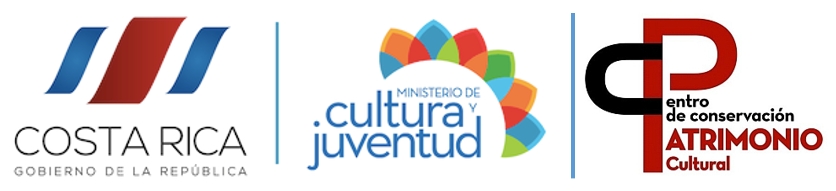 Quepeña, quepeño: El Centro de Investigación y Conservación del Patrimonio Cultural del Ministerio de Cultura y Juventud le invita a participar en el certamen de comidas y bebidas tradicionales “Yo soy Quepos”Inscripción: El 27 de abril abre la inscripción al certamen de comidas y bebidas tradicionales Yo soy Quepos, que se realizará el domingo 27 de mayo de 2018, a partir de las 8 a.m. en “La cocina del Padre”, contiguo al templo católico de Quepos. Se puede participar en una o más categorías y con uno o varios platillos. Inscripción gratuita con Sonia Gómez, tel.: 2010-7416, correo electrónico: sgomez@patrimonio.go.cr Categorías de participación y premios: 1. Platos fuertes:1° lugar ₡1000.0002° lugar ₡700.0003° lugar ₡300.0002. Picadillos:1° lugar ₡ 700.0002° lugar ₡ 500.000 3° lugar ₡ 300.0003. Ceviches:1° lugar ₡ 700.0002° lugar ₡ 500.0003° lugar ₡ 300.0004. Panes y postres:1° lugar ₡ 500.0002° lugar ₡ 300.0003° lugar ₡200.0005. Bebidas: 1° lugar ₡ 500.0002° lugar ₡ 300.0003° lugar ₡ 200.000Condiciones o requisitos de participación:Nacida o nacido en Quepos, o bien, con más de 10 años de residir en el cantón.Ser mayor de edad. Portar la cédula de identidad u otro documento que le identifiquePresentar un platillo típico o tradicional de Quepos ubicable en alguna de las categorías definidas.Adjuntar la respectiva receta del platillo presentado, escrita a mano y legible, o impresa.La presentación del platillo preferiblemente debe hacerse en utensilios o implementos tradicionales del cantón.Notas importantes: El jurado está integrado por personas conocedoras de la materia, representantes de los tres distritos del cantón.El jurado podrá declarar desierto alguno o todos los premios establecidos en cada categoría, su fallo será inapelable. En caso de resultar ganador(a), abrir o tener una cuenta bancaria, corriente o de ahorros, para depositar el premio.Los premios serán transferidos a los ganadores a la cuenta bancaria indicada por el participante, siguiendo los procedimientos administrativos del Ministerio de Cultura, y Juventud. El trámite de pago podría tardar hasta tres meses, es responsabilidad de los ganadores verificar el depósito del premio en la fecha establecida.Información: Sonia Gómez, tels.: 2010 7416 / 8862 5699, correo electrónico: sgomez@patrimonio.go.cr Colaboran: Municipalidad de Quepos, Parroquia Inmaculada Concepción de Quepos y asociaciones de desarrollo integral del cantón.